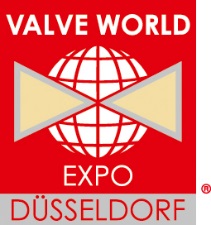 Anmeldung FachpressestandApplication Trade Press Stand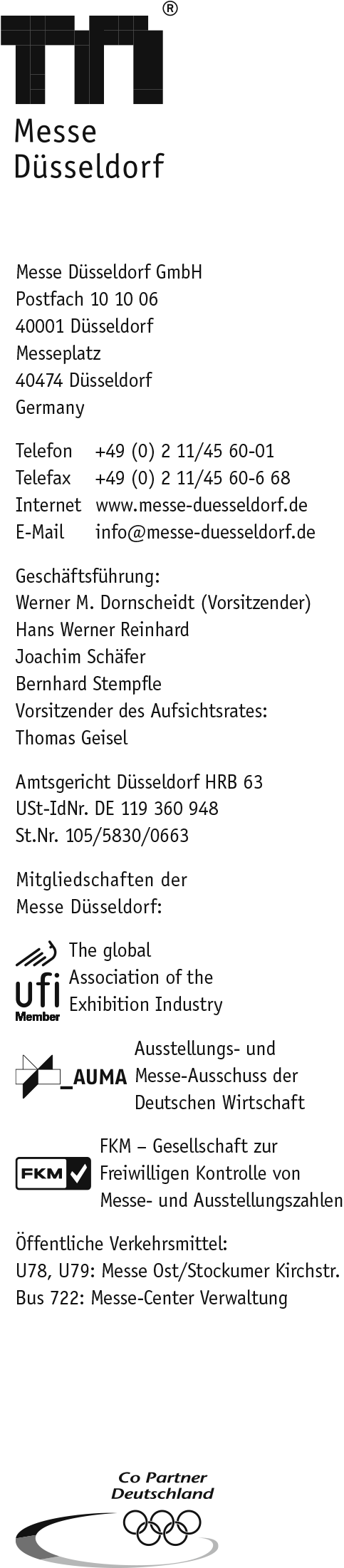 ______________________________________________________________Datum Date                                           Unterschrift Signature